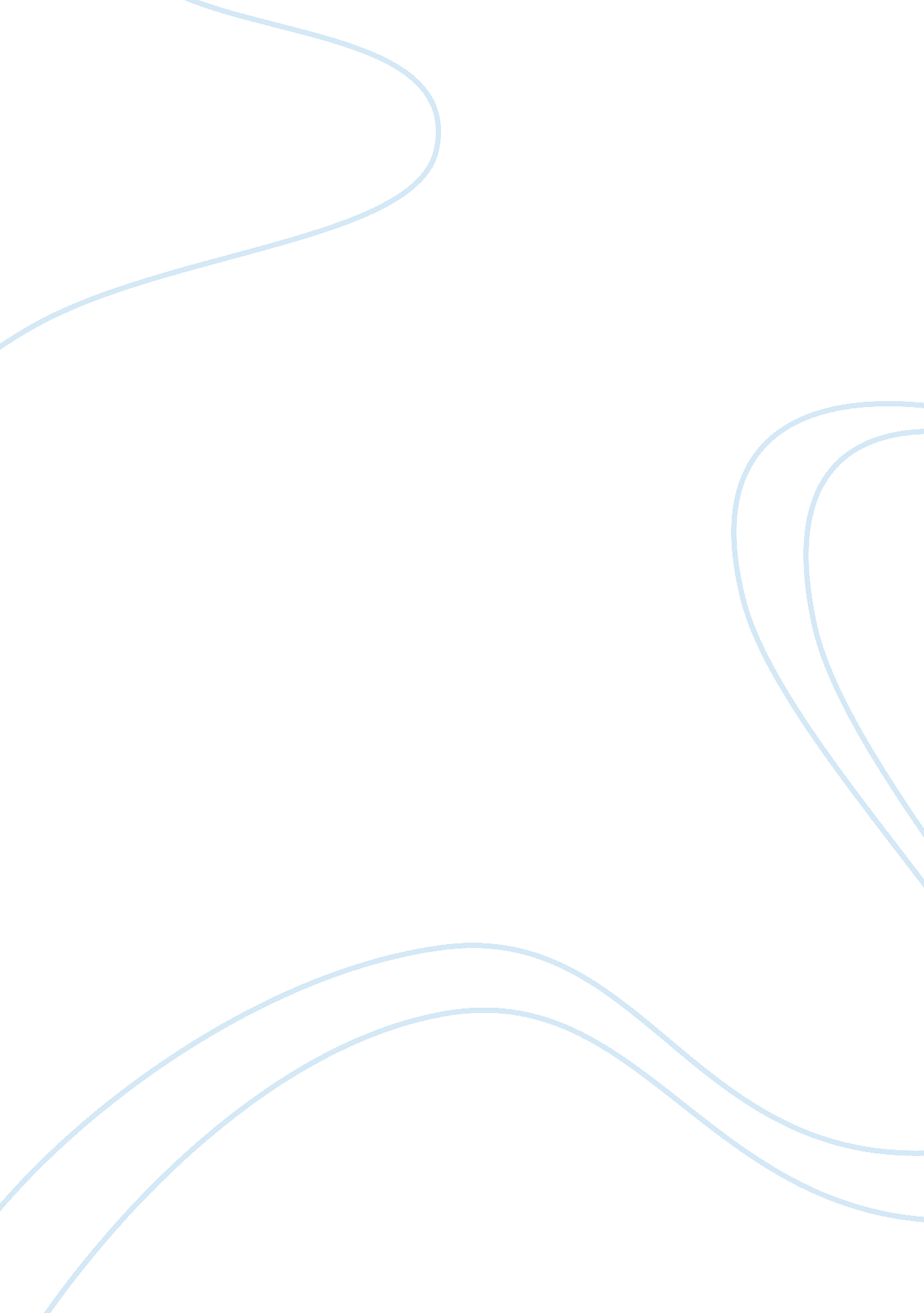 Of all the data about global warming and climate change that you have encountered...Linguistics, English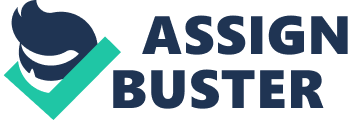 Concern about Global Warming and Climate Change One of my concerns relating to global warming and climate is the devastating effects that they cause to our beautiful planet earth. These effects consists of the rise in sea levels worldwide, which is caused by the melting of ice sheets in Antarctica and Greenland, which could displace millions of people worldwide. In addition, the extreme weather conditions such as drought and prevalence of severe storms such as hurricanes and cyclones. Furthermore, global Warming and climate change effects lead to Massive crop failures caused by violent swings between floods and droughts, which lead to several deaths of humankind yearly. There is also the disappearance of coral reefs because of the increased temperatures and ocean acidification. Lastly, global warming cause migration and conflicts whereby people are displaced due to lack of water or severe flooding, later, this migration leads to conflicts and war over the scarce resources such as water. These effects of climate change and global warming worries I most since the planet will be in danger of natural disasters such as flooding, food shortages, coastal flooding storms and dry periods if global warming is not reduced. 
The other concern that I have concerning global warming and climate change is the various suggested ways that individuals and organizations can use to reduce global warming and climate change. These may include reducing carbon dioxide emissions from burning coal, oil, gasoline and other fossil fuels in power stations, people embracing reusable packages instead of disposable ones. Furthermore, individuals can embrace efficient use of energy by using methods such as defrosting fridges and freezers regularly. However, despite peoples’ knowledge of these and other means of reducing effects global warming and climate change, the phenomenon is worsening. In conclusion, am ever concerned as it appears as though global warming and climate change dilemma will only be tackled only after the world suffers its effect to a great deal. 